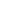 INDEXEXECUTIVE SUMMARY[Royal Flush Plumbing Company] is a licensed plumbing company that is based in [Boston], [Massachusetts]. The company will focus on servicing residential buildings.[Royal Flush Plumbing Company] will handle plumbing services such as installing and maintaining plumbing fixtures, emergency repair jobs, etc. The company seeks to become the leading plumbing company in the growing residential community of [Boston], [Massachusetts].COMPANY OVERVIEWMission Statement: To provide the finest plumbing services to households, ensuring their plumbing systems are always in their best conditions.Philosophy: [Royal Flush Plumbing Company] believes that in order for it to succeed, it will have to:Attract clients by offering fair prices.Show outstanding handiwork that exceeds the client’s expectations.Vision: To be recognized as the leader in residential plumbing services in [Boston].Outlook: One difference between the previous and today’s generation is the transition from a do-it-yourself mentality to a do-it-for-me mentality. This is because time has become more precious than money. Therefore, the plumbing industry will continue to grow as long as people, who do not have time to spare, continue to seek out companies that can fix their plumbing problems at their homes.Type of Industry: Plumbing IndustryBusiness Structure: Sole ProprietorshipOwnership: Sole Proprietorship, [Omar F. Smith]Start-Up Summary: The total start-up cost for Royal Flush Plumbing Company is [$62,232.52], which will be fully provided by the owner, [Omar F. Smith]. The amount that will be invested in the company will be used for operating expenses, advertising, and insurance.Management Team:Short- and Long-Term Goals and Milestones:PRODUCTS AND SERVICESProduct/Service Description: [Royal Flush Plumbing Company] will offer plumbing services to the residential areas of [Boston]. The company has chosen to focus on households because it hopes to swiftly gain market shares by serving a specific target. The company will be operating for twenty-four hours a day to better serve the community even during the wee hours.[Royal Flush Plumbing Company] will offer the following services:Installing and maintaining plumbing fixturesWorking on bathroom and toilet fixturesConstructing, cleaning, and repairing drainsEmergency repair jobsValue Proposition: There are only a few plumbing companies that are consistent in their trim quality. That said, [Royal Flush Plumbing Company] will stand out by having excellent trim quality in every job performance. This is one way to impress the homeowners and build the company’s reputation.Pricing Strategy: [Royal Flush Plumbing Company] will keep the fees for its plumbing services below the average market rate. To maximize profitability, the company will keep its overhead low and will collect advance payments. Also, the company will regularly offer special discounts to all clients, depending on the owner’s judgment.Formula:Profit Margin   = 1- (Expenses/Net Sales)[Dream Flush Plumbing Company]Profit Margin     = 1 - ($99,154.14/$117,664.63)                             = 1-0.8427                             = 0.1573 or 15.73%EXECUTIONMarketing Plan: [Royal Flush Plumbing Company] conducted feasibility studies in Boston that show a pattern of incompetence when it comes to plumbing services. That said, the company believes that the professionalism and trim quality, which the company showcases, are enough to gain market shares in the community of [Boston]. The company will also leverage the internet to display its finished jobs in hopes of attracting new clients.Market Research: Today, the current number of plumbers does not meet the high demand for plumbing services, which means that there is not much competition in the market. This is exactly why Royal Flush Plumbing Company will devote its services to residential buildings only in order to accommodate and win over a large part of the Boston market.Marketing Strategy: The plumbing industry thrives on established business networks and referrals. [Royal Flush Plumbing Company] will form healthy client relationships in the residential areas of [Boston], establishing itself as a company that specializes in residential plumbing services. The company will also engage in online advertising campaigns to promote its finished jobs to the public.Organizational Structure: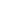 OPERATIONAL PLANLocation and FacilitiesProvide a sketch or blueprint of the facility.Provide photos or images of the location/facility.Tools and Equipment ChecklistIT InfrastructureThe following table reflects the current status or condition of the IT infrastructure of [Royal Flush Plumbing Company].FINANCIAL PLAN AssumptionsThe basic assumptions for [Royal Flush Plumbing Company] are as follows:The company’s monthly expenses will vary, depending on a wide range of factors such as transportation and operating expenses.The company will not reach profitability for the first few months of operations. This is because the company is not fully accepted yet by the community and it has to work hard on building its reputation. But once the company is able to create visibility, the company’s monthly revenues will trend exponentially higher.Monthly ExpensesThe chart shows the projected monthly expenses for [2019].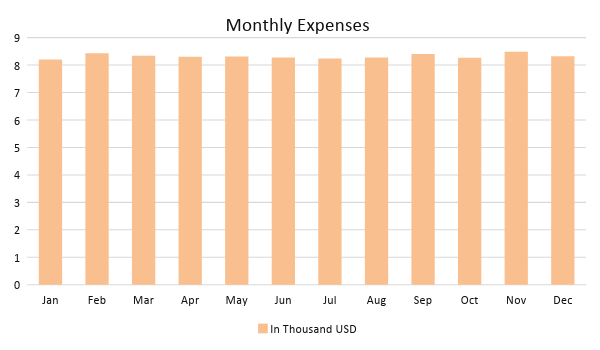 Monthly RevenuesThe chart depicts the projected monthly revenues for [2019].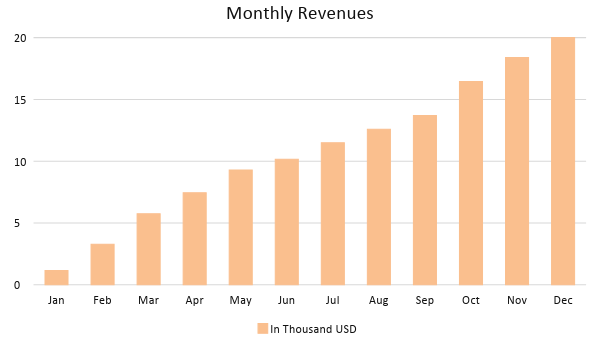 Business FinancingRoyal Flush Plumbing Company is owned and managed by [Omar F. Smith] and his immediate family. The company does not welcome external investors, thus restricting the sources of funding.StatementsEXECUTIVE SUMMARYCOMPANY OVERVIEWPRODUCTS AND SERVICESEXECUTIONOPERATIONAL PLANFINANCIAL PLAN[INSERT PAGE NO.][INSERT PAGE NO.][INSERT PAGE NO.][INSERT PAGE NO.][INSERT PAGE NO.][INSERT PAGE NO.]Start-Up FundingStart-Up FundingStart-Up Expenses$ 7,783.23Start-Up Assets$ 54,449.29Total Funding Required$ 62,232.52AssetsAssetsNon-Cash Assets from Start-Up$ 32,777.40Cash Requirements from Start-up$ 17,455.86Additional Cash Raised$ -Cash Balance on Starting Date$ 4,216.03Total Assets$ 54,449.29CapitalCapitalPlanned InvestmentPlanned InvestmentOwner$ 62,232.52Other$ -Additional Investment Requirement$ -Total Planned Investment$ 62,232.52Loss at Start-Up (Start-Up Expenses)$ 7,783.23Total Capital$ 54,449.29Liabilities$ -Total Capital and Liabilities$ 54,449.29Start-UpStart-UpRequirementsRequirementsStart-Up ExpensesStart-Up ExpensesRent$ -Advertising$ 1,045.64Legal Fees$ 838.23Staff Training$ 2,229.36Insurance$ 3,474.92Other$ 195.08Total Start-Up Expenses$ 7,783.23Start-Up AssetsStart-Up AssetsCash Required$ 21,671.89Start-Up Inventory$ -Other Current Assets$ 10,028.53Long-Term Assets$ 22,748.87Total Assets$ 54,449.29Total Requirements (Total Start-Up Expenses + Total Assets)$ 62,232.52Management TeamRole/FunctionSkillsMarjorie M. DrewHead PlumberFlexibility, Manual Dexterity, and PrecisionRosemarie F. CloughAdministrative and Human Resource ManagerTime Management, Problem-solving, Performance Management, and Project ManagementShort-Term GoalsMilestonesConduct feasibility studiesCompleted on January 22, 2019Remodel the officeCompleted on February 13, 2019Long-Term GoalsMilestonesTrain the employeesIdentified specific training programs for the employees in March 2019After five years, the company will offer services to commercial establishmentsIdentified companies in Boston that can be potential clients.SWOT AnalysisStrengthsWeaknessesOpportunitiesThreatsRoyal Flush Plumbing CompanyFocuses on residential buildingsOutstanding trim qualityAffordable FeesFocuses on residential buildings onlyLacks financial capacity to promote its business on a large-scale The residential areas of Boston comprise about 70% of the total marketEconomic downturnDIY peopleMr. Plumber PantsWorld-class brandOffers a wide range of plumbing servicesExpensive feesClients always recognize world-class brands firstCompanies that offer high-quality plumbing services at an affordable price24-7 Plumbing KingsHas established branches all over the United StatesCan sometimes be disorganized because of the company’s sizeTowns and cities that do not have established plumbing companies yetEmerging competitorsMarketing StrategyActivitiesTimelineSuccess CriteriaWord-of-mouth marketingEncourage clients to spread the company’s trim qualityIndefiniteThere are, at least, twenty-five referrals every month.NetworkingReach out to every household in BostonMarch 2019 to September 2019The residents of Boston are aware of the company’s services.Online advertisingPost photos of the company’s finished jobs on different social media platformsOnce a weekEach post garners 100 views every week.SoftwareQuantityQuickBooks4Ever note7HardwareQuantityPlumbing Tool Kit7Pipe Bender4InfrastructureExisting (Y/N)DescriptionSocial MediaYThe company has Facebook and Instagram accounts.Latency ProofYNetwork connections suffer from no delay.Zero DowntimeYThere have been no business disruptions due to the network.High-Performance StorageNStorage is limited.Profit and Loss ProjectionProfit and Loss ProjectionProfit and Loss ProjectionProfit and Loss ProjectionFY2019FY2020FY2021Sales$ 131,202.66$ 190,470.58$ 254,979.82Direct Cost of Sale$ 13,538.03$ 17,230.54$ 19,906.38Other Cost of Sale$ -$ -$ -Total Cost of Goods Sold or COGS (Sales - Direct Cost of Sale - Other Cost of Sale)$ 13,538.03$ 17,230.54$ 19,906.38Gross Profit (Sales-Total Cost of Goods Sold)$ 117,664.63$ 173,240.04$ 235,073.44Gross Margin % (Gross Profit/Sales)89.68%90.95%92.19%Operating ExpensesOperating ExpensesOperating ExpensesOperating ExpensesRent$ -$ -$ -Insurance$ 6,192.49$ 4,821.43$ 3,802.12Utilities$ 1,731.33$ 2,329.15$ 2,945.70Salary (Including Tax)$ 84,649.04$ 95,957.04$ 106,299.62Maintenance & Supplies$ 6,581.28$ 8,737.69$ 10,773.20Total Operating Expenses$ 99,154.14$ 111,845.31$ 123,820.64EBITDA (Total Cost of Sale-Total Operating Expenses)$ 18,510.49$ 61,394.73$ 111,252.80Depreciation$ 4,000.00$ 4,000.00$ 4,000.00Interest Expense$ -$ -$ -Taxes Paid$ 8,929.11$ 14,576.55$ 18,179.33Net Profit (Gross Profit - Operating Expenses - Taxes - Interest)$ 9,581.38$ 46,818.18$ 93,073.47Balance Sheet ProjectionBalance Sheet ProjectionBalance Sheet ProjectionBalance Sheet ProjectionFY2019FY2020FY2021Cash$ 24,739.29$ 68,693.71$ 92,279.77Accounts Receivable$ 15,194.60$ 20,441.09$ 26,972.03Inventory$ -$ -$ -Other Current Assets$ 12,983.20$ 13,088.42$ 17,285.22Total Current Assets$ 52,917.09$ 102,223.22$ 136,537.02Long-Term Assets$ 27,307.26$ 30,686.92$ 31,549.85Accumulated Depreciation$ 2,851.03$ 5,696.04$ 12,126.32Total Long-Term Assets (Long-Term Assets-Accumulated Depreciation)$ 24,456.23$ 24,990.88$ 19,423.53Total Assets (Total Current Assets + Total Long-Term Assets)$ 77,373.32$ 127,214.10$ 155,960.55Accounts Payable$ 2,701.74$ 5,210.92$ 6,144.89Notes Payable$ 1,577.28$ 1,687.79$ 1,997.82Other$ -$ -$ -Total Liabilities$ 4,279.02$ 6,898.71$ 8,142.71Paid-in Capital$ 62,232.52$ 70,572.85$ 79,899.57Retained Earnings$ 71,982.41$ 239,742.48$ 490,153.46Total Owner's Equity (Total Assets - Total Liabilities)$ 73,094.30$ 120,315.39$ 147,817.84Total Liabilities & Equity (Total Liabilities/Total Owner's Equity)5.85%5.73%5.51%Cash Flow ProjectionCash Flow ProjectionCash Flow ProjectionCash Flow ProjectionFY2019FY2020FY2021Operating Cash Beginning$ 24,739.29$ 68,693.71$ 92,279.77Sources of Cash$ -$ -$ -Receivables$ 15,194.60$ 20,441.09$ 26,972.03Sales$ 131,202.66$ 190,470.58$ 254,979.82Others$ -$ -$ -Total Cash$ 171,136.55$ 279,605.38$ 374,231.62ExpendituresExpendituresExpendituresExpendituresRent$ -$ -$ -Insurance$ 6,192.49$ 4,821.43$ 3,802.12Utilities$ 1,731.33$ 2,329.15$ 2,945.70Salary (Including Tax)$ 84,649.04$ 95,957.04$ 106,299.62Maintenance & Supplies$ 6,581.28$ 8,737.69$ 10,773.20Total Expenditures$ 99,154.14$ 111,845.31$ 123,820.64Net Income/Loss (Total Cash - Total Expenditures)$ 71,982.41$ 167,760.07$ 250,410.98